15 十二个探子【主题思想】本章围绕着“十二个探子”为题，讲述了在教会中身居要职之人的重要影响力。我们在顺从真理、在发展圣工的道路上，往往会遇到诸多意想不到的障碍，这些障碍使人容易在试验面前与自我妥协，屈从于人性的软弱，并随从人性的软弱而行，最终的结果是给教会带来了损失，使信徒灵性受损，使圣工的力量被削弱，使上帝的名和真理被羞辱。最终是教会四分五裂、损失惨重，而撒但却欢呼雀跃。但是，到头来，我们回想造成这一切的因素在哪里呢？就是人性的不足和软弱造成的，并不是什么所谓的真理与谬道方面的争战造成的分裂。换句话说，我们很多的时候并不是在维护真理，而是在维护自己的不足和软弱；我们很多时候在说别人不对和背道的时候，实际上是借着真理的名义和借口，来标榜自己、来刚硬的维护自己人性的问题。而这虚伪的本质本身就是人性的又一普遍的软弱。所以，我们看教会派别林立，看到这么多拉帮结派，以及所进行的许多的问题的争论和解决，难道不是都是人性、人心出现了问题吗？不都是人心中人性的不足在作怪吗？假如真的都放下了，问题就自然而然解决了。假如说这些问题真的不是人性的问题，而是在真理上认识不同、观点不同而导致的，那就非常简单了，很多问题就很容易解决了，因为不涉及到任何人心的问题、面子的问题、情感的问题、认同的问题，等等。当这些因素都不惨杂在里面的时候，大家都存着谦卑友好的心，都存着对真理负责的心，对上帝和羊群负责的心，坐下来一起来查考、学习、沟通，其实很多问题都早就解决了。我们促成教会的团结，那是非常容易的事情。但是，事实上却不是这样，正因为增加了人性、人心的问题，所以问题就复杂多了，很多问题无法得到解决，其障碍就在这里。所以说，什么是单纯的人、单纯的心呢？就是不要让这些人性的问题来纠缠我们，不要让这些因素在我们里面来掌控我们，不要让不良的情绪来掌控我们的理智，这就需要圣灵来帮助动工，这样的时候，人才能变得单纯。我们说了这么多，说到了教会中一切问题的障碍就是人性的问题，就是人心的问题。这也是上一章我们提到的内容，本章还是继续在谈论这个“障碍”问题，但是更实际性了，更经验化的在谈论了。结合以色列时期十二个探子的事件，来进一步说明另一个因素，就是促成或推动这个“障碍”出现和显露的一个重要的因素就是“首领”或者是“身居要职”之人的影响力。但在历史和现实中，我们看到似乎一切的事例都向我们表明：身居要职之人的反面或者是不良影响的影响力往往更能影响多数人，往往更能牵动大多数人，维护反叛的力量似乎更大。而大部分情况下，那些维护正义和正直的行动，那些在极大的忍耐中所表现的基督化的品格与属性，往往是绝大多数人所看不到、不接纳，并且是反对和毁谤的，往往只有少数的人愿意赏识这些行动和品质。这样的原因在哪里呢？就在于所有人生来的人性是软弱向下的，是倾向于邪恶的，是很容易被恶的因素所激发起来的；并且大多数人的人性并没有因为圣灵的恩典而圣化，只有少数的人受圣灵的影响、愿意配合圣灵的工作，愿意制伏己心人性的不足和软弱，这样的人才有了单纯的心，愿意欣赏正义和真理，愿意接纳基督化的优秀品格。正是因为如此，在一些身居要职之人不圣洁的、错误的影响下，由于大多数人依赖于人性软弱的感情和感觉而各自选择自己的立场，所以，绝大多数人愿意跟随那些能迎合自己未被征服之心、未重生之心的居要之人。简单的来说，“谁的观点更能让我不需要克己、不需要与自我争战，更能使我安逸的维护自我，那我就跟随他。而谁发出责备和真诚而恳切的劝勉之声，谁又总是拿着真理作为原则来指正我，那我就很厌烦他”，这实际上是内心不愿意舍己、不愿意克服人性软弱之人的声音。于是，事情的结果往往是大多数人都喜欢听信那些谄媚他们、以谎言来哄骗他们未被征服之心的领袖，而同时又要越发强烈的攻击那些说正直话的人，那些忠心的仆人反而成为了他们痛恨、厌弃、毁谤的对象。本章正是在借助十二个探子中两等探子的事例，来说明以上所论述的现实的问题。从而向我们深层的揭示了为什么在真理面前，总会有分裂和不和的事情？为什么在纷争中人们总会分党结派？为什么总是会有大多数人选择拒绝真理的立场，而只有少数人坚守真理？难道是那些多数人是对的，少数人是错的吗？为什么那些少数忠心的人往往成为了被攻击、被毁谤的对象？难道是他们真的错了吗？他们真的是犯了大错才这样遭受如此不公的待遇吗？这一切的不理解的问题，通过本章应该揭晓其答案了。所以，问题不在于是谁在主持正义，不在于是谁在坚持真理，而是在于人心的问题不愿意放下，所以，不管你是谁，不管你以前多么的被尊重、被重用、做过多大的牺牲，只要你的行动不能迎合我人性的软弱，那我就要反对你、毁谤你。这就是事情的真相。所以说，身居要职之人要注意自己行恶的影响力。本来教会中大多数人都还抱着自己人性的软弱和不足在生活，或者是有的人在观望中，看看别人愿不愿意放下，或者是正在准备放下，在较力争站的过程中。结果一个身居要职之人起来发挥了错误的影响，带给了这些抱着不愿意放的人、这些正在观望的人，甚至那些正在较力的人一个台阶下，给了他们一个理由可以不用再放下自己的人性软弱问题，可以自由的放纵而生活，于是他们起而反抗当局——上帝所指定的负责管理圣工的人和那些说正直话的人。有的人可能会说：“大家都是具有真理之人，都是行在光中的人，证言本身就是解剖刀一样，给人刮骨疗伤。所以在讲述证言的时候，我们就不要那么严厉的讲论，不要表现的让别人以为是在指向别人，因为证言是用来对照自己的，要用爱的语言来讲论。”这样的话似乎是没有问题的，但是我想说的是：第一，当时的十二个探子都是看见了那美地的美物的人，也是亲自拿来给大家看的人，并且他们也亲口见证说那地确实是上帝所应许的美地。这是什么意思呢？就是说他们的心智是受过真理之光启迪的人，他们是知道上帝真理的人，也是知道上帝应许的人，但是他们中间为什么居然有十个人都选择带来了“恶信”呢？本章后面说到“成千上万的人都会接受真理，只要他们可以这样做而无需舍己，但这班人决不会增进上帝的圣工。这些人也决不会列队出去与敌人，就是世界、专爱自己的心和肉体的情欲，英勇作战，倚靠他们神圣的领袖使他们获得胜利。”这里的话语非常清楚的向我们说明只要不需要让他们克己，就是与自我争战、放下自己人性的软弱，他们绝大多数人是都愿意接受真理，并且欣赏真理，觉得真理很美的。但是，这样的不克己的信仰，对上帝的圣工是没有益处的，最终当试验临到的时候，这些人会毅然的站立在反对真理、毁谤上帝真正仆人的立场上。参考《善恶之争》第38章第13段：“在这次暴风雨临近的时候，必有许多素来承认相信第三位天使信息而未曾藉着顺从真理而成圣的人要放弃他们的立场，去加入反对真理的队伍。这等人因久与世界联合，已感染到它的精神，以至对于一切问题的看法几乎和世人完全相同，及至试炼临到，他们就要随波逐流拣选那容易走的道路。一些多才多艺，能言善辩的人，一度曾因真理而欢喜，这时却要用他们的才能去欺骗并诱惑人。他们要成为从前同道弟兄的最狠毒的敌人。当遵守安息日的人被带到公庭上为他们的信仰辩护时，这些背道者要成为撒但最得力的爪牙工具，诬蔑他们，控告他们，并利用明枪暗箭激动官长去反对他们。”还有《基督比喻实训》第25章：“在审判的大日，凡没有为基督作工，游手好闲，不负责任，专顾自己，只知享受的人，都要被审判全地的主列在作恶的人一边。他们要与恶人一同被定罪。许多人自称是基督徒，却忽略上帝的要求，然而他们还觉察不到自己有什么过失。他们知道那些亵渎的、杀人的、奸淫的人该受惩罚。他们自己则是乐意参加宗教礼拜的。他们欢喜听人传讲福音，因此他们就自以为是基督徒。”这些话语正是在讲论欣赏真理、也接受真理，但是却不愿意为真理克己的后果。第二，我们学习证言的时候，固然要对照自己来学习。但是，作为一个传道人，如果没有迦勒与约书亚那样真诚、恳切正直的劝勉和以宏亮的声音压倒群众的喧哗声，以悲伤恳切的声音压过众会的抱怨声，那就是一种对上帝和对羊群不负责任的表现。所以，教会需要忠心的迦勒和约书亚，需要有属灵的胆量和毅力好抵抗撒但诡计的人，需要恳切的工人，他们因对生灵的爱和切愿把他们带入基督羊圈而火热的心使他们具备了真正的传道精神。所以，不但我们传讲的真理本身很重要，真理本身是严肃的，那么传讲真理的人也不能轻轻忽忽、随随便便讲述，更不能把严肃和使人扎心的真理讲的那么的无力，而无关痛痒。这是上帝不喜悦的，这不是真正的传道精神。参考《先知与君王》第10章：“今日正需要严正的责备之声；因为叛逆的罪已将民众和上帝隔开了。不信上帝的风气正迅速地趋于流行。‘我们不愿意这个人作我们的王’，（路19:14）已成了千万人所惯用的话语。那经常传讲的无关痛痒的道理，不能造成持久的印象；号筒吹出来的乃是无定的号声。所以人们也就没有因上帝圣言坦白而锐利的真理感到扎心。现今有许多自命为基督徒的人，如果他们发表自己实在的心意，他们就必说：何必这么率直地讲说呢？他们也可以问：施洗约翰何必对法利赛人说：‘毒蛇的种类，谁指示你们逃避将来的忿怒呢？’（路3:7）他又何必告诉希律，说他和自己兄弟的妻子同居是不合法的，因而触怒希罗底呢？这位基督的先锋竟因自己的直言无讳而致丧失性命。他为什么不能谨慎从事，避免招惹那些生活在罪恶中之人的厌恨呢？凡讨人喜欢而在上帝未曾说平安的时候，却喊说‘平安了，平安了’的传道人，最好在上帝面前谦卑己心，要求宽恕他们的无诚意与缺少道德方面的勇气。他们所以冲淡所委托给他们的信息，并不是出于爱人的心，乃是因为他们任性放纵、贪图安逸。真实的爱心必先求上帝的荣耀和灵命的得救。凡具有这种爱心的人，决不会避讳真理，以免自己遭受讲实话的不愉快后果。当人灵命遇见危险时，上帝的仆人决不会顾惜自己，却要讲说所交给他传讲的话，而不肯原谅或文饰罪恶。惟愿每一个传道人都能体会到自己职分的神圣和工作的圣洁，并表现出以利亚所表现的勇敢来！传道人既是上帝所委派的使者，就负有严重的责任。上帝不能使用那些置身危险之中，而在需要众人发挥力量、勇敢、和影响的时候，竟不敢坚持正义的人。祂所呼召的，乃是一班愿意忠心与邪恶争斗，与那些执政的、掌权的、管辖这幽暗世界的、以及天空属灵气的恶魔争战的人。”当然，我们应该以正确而合理的态度，以恳切的劝勉来指出人们的本分，但是与此同时我们不应该离弃真正的传道精神。因为现今作出高尚信仰表白的各教会已经离弃了真正的传道精神；他们心中没有了对生灵的爱与责任。有许多书籍要预备和散发，有功课要讲，有舍己的职责要履行！谁愿意来救援呢！谁愿意为基督的缘故舍己和将亮光传给那些坐在黑暗中的人呢？愿我们都带着真正悔改的心生出顺从上帝旨意和呼召的行动。以上的两点也都是出自于本章的两个要点。第三，通过以上的两点，我们要思考什么是“恶信”？恶信就是对上帝所应许的真理不信，因为不信又限制了上帝能力的彰显和运行，所以，恶信实质上就是对上帝真理和能力的不信，表面上说的“这个真理真好，确实是出自于上帝的真理”，但是一说到克己就开始变味了。本章说到“真理对于属肉体的心来说越来越没有味道了；他们的心迟迟不肯相信，也拖拖拉拉不肯悔改。”所以，恶信就是为了维护自己人性的软弱而降低了真理的标准，也同时减弱了别人对真理的确信和信任度。就像彼得一样，由于不愿意看到自己的道路上有一个“十字架”，也就是不愿意克己，就对耶稣说：“主啊，万不可如此！”就是说：“主啊，你不能钉在十字架上啊！”但是耶稣说：“你是体贴肉体而不是体贴上帝的意思。”表面上彼得说的话很有爱，好像非常爱他的夫子，但实际上他不接受上帝的要求，因为耶稣必须钉十字架这是上帝的旨意，钉十字架就是克己牺牲的意思。所以，彼得所说的就是恶信。那些表面上没有责任心的爱，那些体贴人肉体的爱，那些不愿意接受主的应许克己牺牲的人，都是在报恶信。第四，我们还要注意到本章提到的恶信带来的影响，一步步发展到怎样黑暗而堕落的地步。这就是人性堕落的曲线。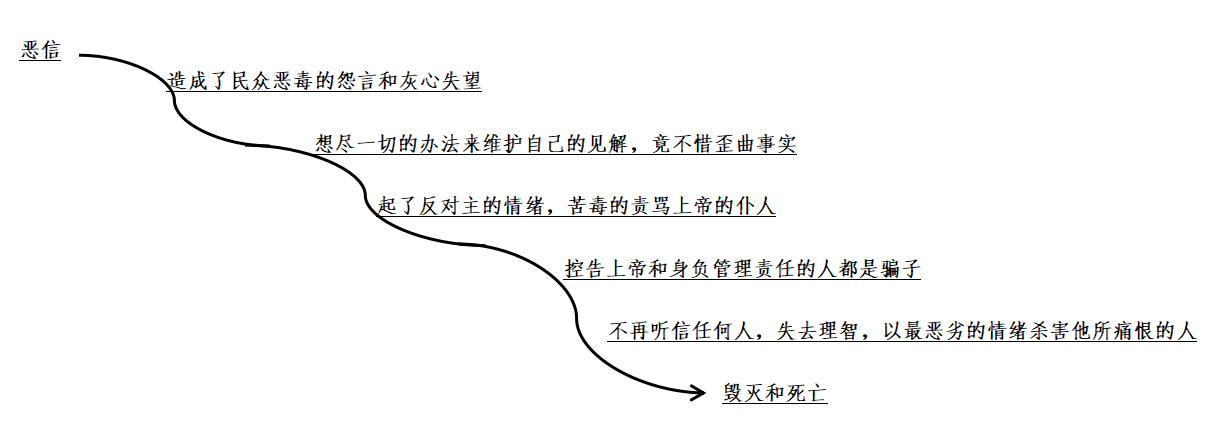 【结构大纲】第一部分（1-11）：讲述了十二个探子显明了两等属灵状况的仆人。在试验面前，报恶信的仆人带来了教会的软弱、不信、不顺从、黑暗；忠心的仆人带来了忠实的报告和真诚的劝勉，但是却遭来了反对、恶意的毁谤和攻击。[段落大意：1段：窥探迦南地的十二个探子中的十个探子报恶信。2段：十个探子的恶信造成了民众恶毒的怨言和灰心失望。这表明他们未被征服的心与上帝的计划不一致，他们还不能理解上帝的旨意。3段：另外两个忠心的探子——迦勒和约书亚因为信赖上帝的话，就起来反对那十个探子的那种削弱民众信心与勇气的胆小怯懦的见解。4段：民众既已走入歧途，就决意想尽一切的办法来阻挠上帝话语的成就。他们竟然歪曲事实，以反对上帝和上帝的仆人。这表现了人性高傲的软弱性。5段：当身居要职的人把心献给不信的时候，就打开了他们行恶的路线。他们会一步步走向黑暗，为要维护他们人性的软弱。6段：不信已经导致民众苦毒的责骂上帝的仆人，起了反对主的情绪。7段：他们对上帝的不敬和领袖的无礼，进一步导致他们控告上帝和身负管理责任的人都是骗子。8段：但是，上帝的仆人们继续为以色列民众向上帝恳切的代求。迦勒再次以真诚的见证恳切的劝勉民众。9段：迦勒的见证是真实的：因为迦南人已经恶贯满盈；又因为他们自高自大，上帝决意要借着以色列人审判他们。10段：以色列民众由于不信的恶心，使他们不再听信任何人的真诚而真实恳切的劝勉。即便不是迦勒和约书亚，就是换了其他人来劝，他们也是不信。11段：民众的不信最终导致了他们那压过理智的、最恶劣的情绪，他们居然群起要拿石头打死迦勒和约书亚两个忠心的仆人。]第二部分（12-19）：讲述了在上帝所指定的领袖的代求之下，上帝怜悯了以色列人，但是他们罪恶的宣判并没有解除。面对再一次的试验，他们更加使自己刚硬不信、不顺从。[段落大意：12段：摩西再度起来与上帝交谈，恳求上帝饶恕以色列人的不信。13段：摩西的恳求显明了对上帝的荣耀和民众的爱心。14段：因为民众的傲慢和不信，上帝本着他的怜悯使他们采取最安全的路线，并且还宣判了对他们的惩罚，解除了他们与上帝之间所立的约，十个不忠心的探子也被上帝的能力击杀了。15段：面对上帝的宣判和命令，民众没有真诚的悔改，他们的任性使他们再一次不愿意顺从上帝的旨意。16段：上帝的命令构成了对民众的试验，显露了他们的不信和不顺从，他们虽然发现自己犯了错误，以及所导致的结果，但是他们的内心没有真正的改变。17段：他们带着对上帝的不顺从，凭着血气自行与敌人去作战。18段：他们的鲁莽没有上帝和上帝仆人的同在。19段：由于民众对上帝旨意顺从的耽延，给了仇敌准备的机会，最终证明了他们反叛的结果就是毁灭和死亡。但是，忠心的探子得到了上帝丰富的报赏。]第三部分（20-25）：讲述了十二个探子报信的历史对现今具有现实的意义。[段落大意：20段：十二个探子报信的历史，现今具有现实的意义：在试验和障碍面前，现今人们人性的软弱同样不愿听从忠实的报告和真诚的劝勉，他们同样是胆怯抱怨和畏缩不前，他们同样是不赏识上帝仆人们圣工的重担、严格的舍己、遭受的穷乏。21段：由于属肉体之心没有改变，导致现今的教会同样是在试验面前产生不信和黑暗。他们迟迟不肯相信和悔改。为了给他们机会，上帝也长久的饶恕了他子民的徘徊。但是结果却是导致他们更加的坚持错误、嫉妒和不信。22段：自称是以色列的人因为没有迦勒那样坚定的支持上帝和正义，他们就会成为仇恨和恶意诽谤上帝忠心仆人的势力。23段：只有一种深刻而忠心的悔改和弃绝罪恶，才能导致真正的顺从。24段：教会充满了大量只接受真理而不愿意舍己的人，他们离弃了真正传道的精神。但教会需要忠心的仆人。25段：最后的呼吁：谁愿意为基督的缘故舍己和传播亮光呢？]